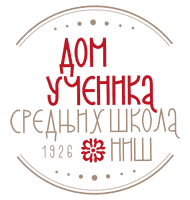 	ДОМ УЧЕНИКА СРЕДЊИХ ШКОЛА НИШКОНКУРСНА ДОКУМЕНТАЦИЈАЈАВНА НАБАВКА ДОБАРАмале вредности број 01/14 ЈНД-M за 2014. годинуса предметом јавне набавкеАдминистративни материјал  обликована по партијама– за потребе Дома ученика  средњих школа у НишуПартија 1. Канцеларијски материјал (основни)      Партија 2. Канцеларијски материјал (тонери)      Партија 3. Канцеларијски материјал (школски и сликарски материјал)НИШ10.07.2014. врста Поступка:  ПОСТУПАК ЈАВНЕ НАБАВКЕ МАЛЕ  ВРЕДНОСТИНа основу чл. 32. и 61. Закона о јавним набавкама („Сл. гласник РС” бр. 124/2012, у даљем тексту: Закон), чл. 2. Правилника о обавезним елементима конкурсне документације у поступцима јавних набавки и начину доказивања испуњености услова („Сл. гласник РС” бр. 29/2013), Одлуке о покретању поступка јавне набавке ЈНД-М 01/14 број 1078 од 02.07.2014. године и Решења о образовању комисије за јавну набавку 1079. од 02.07.2014. године припремљена је:КОНКУРСНА ДОКУМЕНТАЦИЈАу отвореном поступку за јавну набавку –Административног материјала, ЈНД-М бр. 01/14 обликована по партијама, а за потребе Дома ученика средњих школа у Нишу.I ОПШТИ ПОДАЦИ О ЈАВНОЈ НАБАВЦИ1. Подаци о наручиоцуНаручилац: 			Дом ученика средњих школа ПИБ:				100620992Матичниброј:		             07174845Адреса: 			ул. Косовке девојке бр. 6, 18000 НишИнтернет страница:		www.domucenikasrednjihskolanis.rs2. Врста поступка јавне набавкеПредметна јавна набавка се спроводи у отвореном поступку, у складу са Законом и подзаконским актима којима се уређују јавне набавке.3. Предмет јавне набавкеПредмет јавне набавке ЈНД-М бр. 01/14 је набавка добара – Административног материјала обликована по партијама.4. Циљ поступкаПоступак јавне набавке се спроводи ради закључења уговора о јавној набавци.5. Број страница конкурсне документације:  Конкурсна документација садржи 55 страница.5. Контакт (лице или служба) Лице за контакт: Игор КрњајићЕ-mail адреса: domucenikanis@gmail.com;  број факса: 018/4575-833.II  ПОДАЦИ О ПРЕДМЕТУ ЈАВНЕ НАБАВКЕПредмет јавне набавкеПредмет јавне набавке ЈНД-М бр. 01/14 је набавка добара – Административног материјала обликована по партијамa:САДРЖАЈ КОНКУРСНЕ ДОКУМЕТАЦИЈЕПОЗИВ ЗА ДОСТАВЉАЊЕ ПОНУДА; ВРСТА, ТЕХНИЧКЕ КАРАКТЕРИСТИКЕ, КВАЛИТЕТ, КОЛИЧИНА И ОПИС ДОБАРА, начин спровођења контроле и обезбеђивања гаранције квалитета, рок испоруке, место испоруке добара, евентуалне услуге и сл. УСЛОВИ ЗА УЧЕШЋЕ У ПОСТУПКУ ЈАВНЕ НАБАВКЕ И УПУТСТВО КАКО СЕ ДОКАЗУЈЕ ИСПУЊЕНОСТ УСЛОВА;УПУТСТВО ПОНУЂАЧИМА КАКО ДА САЧИНЕ ПОНУДУ;ИЗЈАВА ПОНУЂАЧА О ИСПУЊАВАЊУ УСЛОВА ИЗ ЧЛАНА 75. И 76. ЗАКОНА У ПОСТУПКУ ЈАВНЕ НАБАВКЕ МАЛЕ ВРЕДНОСТИ–ПРИЛОГ 1; ОБРАЗАЦ ЗА ОЦЕНУ ИСПУЊЕНОСТИ УСЛОВА ПОНУЂАЧА - ОБРАЗАЦ 1;ОПШТИ ПОДАЦИ О ПОНУЂАЧУ - ОБРАЗАЦ 2;ИЗЈАВА ПОНУЂАЧА О ЛИЦУ ОВЛАШЋЕНОМ ЗА САСТАВЉАЊЕ И ПОТПИСИВАЊЕ ПОНУДЕ- ОБРАЗАЦ 2а;ОБРАЗАЦ ПОНУДЕ - ОБРАЗАЦ 3;ОБРАЗАЦ СТРУКТУРЕ ЦЕНЕ-ОБРАЗАЦ ПАРТИЈЕ - ОБРАЗАЦ 4; 4а; 4б; ОБРАЗАЦ ИЗЈАВЕ О НЕЗАВИСНОЈ ПОНУДИ - ОБРАЗАЦ 5;МОДЕЛ УГОВОРА - ОБРАЗАЦ 6;ОБРАЗАЦ  ТРОШКОВА ПРИПРЕМЕ КОНКУРСНЕ ДОКУМЕНТАЦИЈЕ- ОБРАЗАЦ 7;ОВЛАШЋЕЊЕ ПРЕДСТАВНИКА ПОНУЂАЧА – МОРА БИТИ  ВАН КОВЕРТЕ - ОБРАЗАЦ 8;МЕНИЧНО ПИСМО ЗА ОЗБИЉНОСТ ПОНУДЕ И ДОБРО ИЗВРШЕЊЕ ПОСЛА - ОБРАЗАЦ 9;ИЗЈАВА ПОНУЂАЧА О ПОШТОВАЊУ ЗАКОНСКИХ ОБАВЕЗА - ОБРАЗАЦ 10ИЗЈАВА ПОНУЂАЧА О ПРИХВАТАЊУ УСЛОВА ИЗ КОНКУРСНЕ ДОКУМЕНТАЦИЈЕ - ОБРАЗАЦ 11I  ПОЗИВ ПОНУЂАЧИМА ЗА ПОДНОШЕЊЕ ПОНУДАНа основу чланова 55. ст. 1. тачка 2, чл. 57. и чл. 60 ст. 1. тачка 2. Закона о јавним набавкама („Службени гласник РС“, број 124/2012),ДОМ УЧЕНИКА СРЕДЊИХ ШКОЛАНиш, ул. Косовке девојке бр. 6објављујеПОЗИВза подношење понуда у поступку јавне набавке добара мале вредностиЈНД-М бр. 01/14 –Административни материјал, обликована по партијамаа за потребе Дома ученика средњих школа из НишаНазив, адреса, интернет страница Наручиоца: Дом ученика средњих школа, ул. Косовке девојке бр. 6, 18000 Ниш, www.domucenikasrednjihskolanis.rs.Врста Наручиоца: Установа.Врста поступка јавне набавке: јавна набавка мале вредности-отворени поступак.Врста предмета јавне набавке: Добра: 30000000 – Канцеларијске и рачунарске машине, опрема и залихе осим намештаја и пакета програмских; 30190000 – Разна канцеларијска опрема и потрепштине..Број партија: Набавка је обликована  по партијама – 3 партије.Критеријум и елементи критеријума за доделу Уговора: Критеријум је најнижа понуђена цена.Начин преузимања конкурсне документације, односно интернет адреса где је конкурсна документација доступна: Конкурсна документација може да се преузме на Порталу управе за јавне набавке, као и на интернет страници Наручиоца  www.domucenikasrednjihskolanis.rs. Начин подношења понуда и рок за подношење понуда: Понуде се припремају и подносе у складу са конкурсном документацијом и позивом за подношење понуда. Понуде се подносе у једном оригиналном примерку на адресу Дом ученика средњих школа Ниш, ул. Косовке девојке бр. 6, 18000 Ниш. Понуђач подноси понуду у року од 12 дана од дана објављивања позива за подношење понуде на Порталу јавних набавки и то непосредно, или путем поште на адресу: Дом ученика средњих школа Ниш, ул. Косовке девојке бр. 6, 18000 Ниш. Све понуде и сва пратећа документација се достављају у запечаћеној коверти на којој ће стајати: горе наведена адреса, „Понуда за ЈНД-М 01/14 – Набавка добара Административни материјал (са назнаком партије): Партија 1. Канцеларијски материјал (основни); Партија 2. Канцеларијски материјал (тонери); Партија 3. Канцеларијски материјал (школски и сликарски материјал); или (ако понуђач подноси за више  партија  навести бројеве  партија)  - НЕ ОТВАРАТИ“,На полеђини назив понуђача, адреса и контакт телефон/факс/електронска пошта.Рок за подношење понуда је 22.07.2014. до 10:00 часова.Место, време и начин отварања понуда: Јавно отварање понуда обавиће се 22.07.2014. године, у управној згради дома ученика средњих школа у Нишу у улици Косовке девојке бр. 6, са почетком у 10:15 часова.Услови под којима представници понуђача могу учествовати у поступку отварања понуда: Отварању понуда могу присуствовати сва заинтересована лица, а активно право учешћа имају само овлашћени представници понуђача, који ће своја овлашћења предати Комисији пре отварања понуда. Овлашћење мора да садржи датум, број, потпис овлашћеног лица, као и да буде оверено.Рок за доношење одлуке: Наручилац ће донети одлуку о додели уговора, на предлог комисије за реализацију јавне набавке, у року од 3 дана од дана извршеног прегледа и стручне оцене понуда.Лице за контакт: Игор Крњајић: e-mail domucenikanis@gmail.com, факс 018/4575-833ВРСТА, ТЕХНИЧКЕ КАРАКТЕРИСТИКЕ, КВАЛИТЕТ, КОЛИЧИНА И ОПИС ДОБАРАВрста, техничке карактеристике, квалитет, количина и опис добара, начин спровођења контроле и обезбеђивања гаранције квалитета, рок испоруке, место испоруке добара, евентуалне услуге и сл.ПАРТИЈА 1. КАНЦЕЛАРИЈСКИ МАТЕРИЈАЛ (ОСНОВНИ)ПАРТИЈА 2. КАНЦЕЛАРИЈСКИ МАТЕРИЈАЛ (ТОНЕРИ)ПАРТИЈА 3. КАНЦЕЛАРИЈСКИ МАТЕРИЈАЛ (ШКОЛСКИ И СЛИКАРСКИ МАТЕРИЈАЛ)Спецификација представља оквирне потребе (количине) наручиоца, а детаљан опис дат је у обрасцима структуре цене са упутством како да се попуни. Место испоруке добара: ФЦО наручилац. Испорука добара је сукцесивна, дневна и недељна према потребама наручиоца, од дана склапања уговора у наредних годину дана, а на основу наруџбине путем телефона или писмено путем телефакса. Квалитет испоручених добара треба да буде у складу са важећим стандардима за поједине врсте артикала, као и у складу са важећим санитарно- хигијенским прописима.Наручилац има право да захтева од понуђача узорке добара који су предмет јавне набавке дате у спецификацији за сваку партију.УСЛОВИ ЗА УЧЕШЋЕ У ПОСТУПКУ ЈАВНЕ НАБАВКЕ ИЗ ЧЛ. 75 И  76. ЗАКОНА О ЈАВНИМ НАБАВКАМА И УПУТСТВО КАКО СЕ ДОКАЗУЈЕ  ИСПУЊЕНОСТ ОБАВЕЗНИХ и ДОДАТНИХ УСЛОВА ЗА УЧЕШЋЕ У ПОСТУПКУ ЈАВНЕ НАБАВКЕ - Понуда треба да садржи све доказе (прилоге) и обрасце дефинисане конкурсном документацијом. - Право учешћа имају сва заинтересована лица, која испуњавају обавезне и додатне услове за учешће у поступку јавне набавке, у складу са чланом 75. и 76. Закона о јавним набавкама. -Понуђач доказује испуњеност обавезних услова за учешће у предметном поступку јавне набавке, у складу са чланом 77. став 1. Закона о јавним набавкама понуђач доставља Изјаву дату под пуном материјалном, моралном и кривичном одговорношћу о испуњености услова из члана 75. И 76. ЗЈН (Прилог бр.1).-Понуђач је дужан  да без одлагања писмено обавести наручиоца о било којој промени у вези са испуњеношћу услова из поступка јавне набавке, која наступи до доношења одлуке, односно закључења уговора и током важења уговора о јавној набавци и да је документује на прописан начин.- Изабрани понуђач ће, у складу са чланом 79. ЗЈН, у року који одреди наручилац, а не дуже од пет дана од дана пријема писаног позива наручиоца, доставити оригинал или оверену копију доказа о испуњености услова из члана 75. и 76.  Закона о јавним набавкама. 1. ОБАВЕЗНИ И ДОДАТНИ УСЛОВИ ЗА УЧЕШЋЕ У ПОСТУПКУЧЛ. 75 - ОБАВЕЗНИ УСЛОВИ:Право на учешће у поступку јавне набавке има понуђач ако:1)  Је регистрован код надлежног органа, односно уписан у одговарајући регистар;2) Да он и његов законски заступник није осуђиван за неко од кривичних дела као члан организоване криминалне групе, да није осуђиван за кривична дела против привреде, кривична дела против животне средине, кривично дело примања или давања мита, кривично дело преваре.3) Ако му није изречена правоснажна судска или управна мера забране обављања делатности која је на снази у време објављивања, односно слања позива за подношење понуда.4)  Је измирио доспеле порезе, доприносе и друге јавне дажбине у складу са прописима Републике Србије или стране државе када има седиште на њеној територији;Чл. 76. -ДОДАТНИ  УСЛОВИ1.Да располаже неопходним кадровским и техничким капацитетима:-да располаже са најмање једним  одговарајућим возилом за транспорт производа који су предмет јавне набавке до купца, односно за извршење услуге и да има у радном односу на одређено или неодређено време најмање два радника са средњом стручном спремом. - да понуђач располаже минималним пословним капацитетом - да је у последње три године, производима који су предмет јавне набавке, снабдевао годишње најмање 3 купца. -Да располаже неопходним финансијским и пословним капацитетом, односно да је понуђач у периоду три обрачунске године (2011, 2012. и 2013.) које претходе објављивању позива остварио укупан приход од продаје добара, у износу од 1.000.000,00 динара.-Да је понуђач у периоду од 3 обрачунске године 2011, 2012. и 2013. године које предходе објављивању позива остварио промет од промета добара које су предмет набавке у износу од 500,000,00 динара.2. ДОКАЗИВАЊЕ ИСПУЊЕНОСТИ УСЛОВАУ складу са Чл.77 ст.4. Понуђач  испуњеност услова (Обавезних и додатних) доказује  достављањем Изјаве (прилог 1.)Испуњеност  додатних услова из члана 75. и 76. Закона о јавним набавкама изабрани  понуђач доказује достављањем следећих доказа :ЧЛ. 75 ЗАКОНА – ДОКАЗИВАЊЕ  ОБАВЕЗНИХ  УСЛОВА:1. Доказ за правна лица као понуђаче: Извод из регистра Агенције за привредне регистре, односно извод из регистра надлежног Привредног суда. (оверена копија, без обзира на датум издавања извода)Доказ за предузетнике као понуђаче: Извод из регистра Агенције за привредне регистре, односно извод из одговарајућег регистра. (оверена копија, без обзира на датум издавања извода)2. Доказ за правна лица као понуђаче: Извод из казнене евиденције, односно уверење надлежног суда и надлежне полицијске управе Министарства унутрашњих послова да његов законски заступник није осуђиван за неко од кривичних дела као члан организоване криминалне групе, да није осуђиван за неко од кривичних дела против привреде, кривична дела против заштите животне средине, кривично дело преваре. (оверена копија, не старија од два месеца од дана отварања понуда).Доказ за предузетнике као понуђаче: Извод из казнене евиденције, односно уверење надлежне полицијске управе Министарства унутрашњих послова да није осуђиван за неко од кривичних дела као члан организоване криминалне групе, да није осуђиван за неко од кривичних дела против привреде, кривична дела против заштите животне средине, кривично дело преваре. (оверена копија, не старија од два месеца од дана отварања понуда).Доказ за физичка лица као понуђаче: Извод из казнене евиденције, односно уверење надлежне полицијске управе Министарства унутрашњих послова да није осуђиван за неко од кривичних дела као члан организоване криминалне групе, да није осуђиван за неко од кривичних дела против привреде, кривична дела против заштите животне средине, кривично дело преваре.(оверена копија, не старија од два месеца од дана отварања понуда)3. Доказ за правна лица као понуђаче: Потврда привредног и прекршајног суда да му није изречена мера забране обављања делатности, или потврде Агенције за привредне регистре да код овог органа није регистровано, да му је као привредном друштву изречена мера забране обављања делатности. (оверена копија, мора бити издата после дана слања позива за достављање понуда, односно објављивања позива за подношење понуда на Порталу јавних набавки)Доказ за предузетнике као понуђаче: потврда прекршајног суда да му није изречена мера забране обављања делатности или потврда Агенције за привредне регистре да код овог органа није регистровано, да му је као привредном субјекту изречена мера забране обављања делатности. (оверена копија, мора бити издата после дана слања позива за достављање понуда, односно објављивања позива за подношење понуда на Порталу јавних набавки)Доказ за физичка лица као понуђаче: потврда прекршајног суда да му није изречена мера забране обављања одређених послова (оверена копија, мора бити издата после објављивања позива за подношење понуда на Порталу јавних набавки). 4. Доказ за правна лица као понуђаче: 1.Уверење Пореске управе Министарства финансија и привреде да је измирио доспеле порезе и доприносе и 2. Уверење надлежне локалне самоуправе да је измирио обавезе по основу изворних локалних јавних прихода. (оверене копије, не старије од два месеца од дана отварања понуда)Доказ за предузетнике као понуђаче: Уверење Пореске управе Министарства финансија и привреде да је измирио доспеле порезе и доприносе и уверење надлежне управе локалне самоуправе да је измирио обавезе по основу изворних локалних јавних прихода. (оверене копије, не старије од два месеца од дана отварања понуда)Доказ за физичка лица као понуђаче: Уверење Пореске управе Министарства финансија и привреде да је измирио доспеле порезе и доприносе и уверење надлежне управе локалне самоуправе да је измирио обавезе по основу изворних локалних јавних прихода.(оверене копије, не старије од два месеца од дана отварања понуда) ДОКАЗИВАЊЕ  ДОДАТНИХ  УСЛОВАУ складу са У складу са Чл.77 ст.4. Понуђач  испуњеност услова (Обавезних и додатних) доказује  достављањем Изјаве (прилог 1.)Испуњеност обавезних и додатних услова из члана 75. и 76. Закона о јавним набавкама изабрани  понуђач доказује достављањем следећих доказа :Да располаже неопходним техничким условима и пословним капацитима доказује се  копијом важеће саобраћајне дозвола, односно ако саобраћајна дозвола није издата на име понуђача као власника возила, поред копије важеће саобраћајне дозволе доставити и доказ о правном основу коришћења возила и оригиналним потврдама овереним и потписаним од стране наручилаца, као доказ да их је понуђач снабдевао истоврсним производима за претходне три године.Извештај о бонитету - образац БОН-ЈН који издаје Агенција за привредне регистре, који мора да садржи: статусне податке понуђача, сажети биланс стања и биланс успеха за претходне ТРИ  обрачунске године (2011, 2012 и 2013), показатељ за оцену бонитета за претходне две  обрачунске године. )Понуђач је дужан да без одлагања, а најкасније у року од 5 (пет) дана од дана настанка промене у било којем од података у погледу доказа приложених уз понуду, о тој промени писмено обавести Наручиоца и да је документује на прописани начин. 3. УПУТСТВО ПОНУЂАЧИМА КАКО ДА САЧИНЕ ПОНУДУ3.1.ПОДАЦИ О ЈЕЗИКУ НА КОМЕ ПОНУДА МОРА БИТИ САСТАВЉЕНАПонуда коју подноси Понуђач, као и сва пратећа преписка и документи између Понуђача и Наручиоца, биће писани на српском језику. 3.2. ПОДАЦИ О ОБАВЕЗНОЈ САДРЖИНИ ПОНУДЕОбавезну садржину понуде чине Образац понуде, сви докази (прилози) тражени конкурсном документацијом као и попуњени, потписани и оверени сви обрасци из конкурсне документације, и то:ОБРАСЦИУколико достављена понуда не садржи све захтеване податке или иста не одговара конкурсној документацији у сваком погледу, не садржи сву тражену документацију, попуњене оригиналне обрасце, прилоге – таква понуда ће бити одбијена као неисправна.НАПОМЕНА: УКОЛИКО ПОНУЂАЧ ПОДНОСИ ПОНУДУ  ЗА ВИШЕ  ПАРТИЈА ,ПОТРЕБНО ЈЕ ДА СВЕ ПРИЛОГЕ И ОБРАСЦЕ КОЈЕ  ПРИЛАЖЕ  УЗ ПОНУДУ УМНОЖИ ОНОЛИКО  ПУТА  ЗА КОЛИКО ПАРТИЈА ПОДНОСИ ПОНУДУ.НАПОМЕНА:  Понуђач је у обавези да на дан отварања понуда достави  узорке добара који су предмет јавне набавке дате у спецификацији за Партију 1-Канцеларијски материјал (основни) за ставке: 3, 4, 5, 6, 7, 27, 32, 33, 36, 37, 38, 39, 40, 41, 46, 52, 53, 54, 55, 56, 57, 58, 59, 60, 61, 62, 63, 64, 69, 73, 74, 75, 76, 77, 78, 79, 80, 81, 82, 83, 84, 85, 89, 94, 95 и ставку 101. Понуђачима са којима не буде закључен уговор узорци које су доставили биће враћени, док узорци које је доставио изабрани понуђач остају код наручиоца за сво време трајања уговора.    3.3. ПОСЕБНИ ЗАХТЕВИ У ПОГЛЕДУ НАЧИНА САЧИЊАВАЊА ПОНУДЕ, ПОПУЊАВАЊА ОБРАЗАЦА Понуда мора да садржи све доказе и обрасце тражене конкурсном документацијом. Дoкази могу бити у овереним фотокопијама. Изабрани понуђач ће, у року који одреди Наручилац, а не дужем од 5 (пет) дана од дана пријема писаног позива Наручиоца, доставити тражене оригинале или оверене копије доказа о испуњености услова из члана 75. и 76.  Закона о јавним набавкама. Уколико изабрани понуђач не достави оригинал или оверену копију доказа у року који је одредио наручилац, наручилац ће његову понуду одбити као неисправну и изабрати следећег најповољнијег Понуђача.Наручилац задржава право провере достављених доказа од стране понуђача. Уколико се том приликом установи да копија траженог доказа не одговара у потпуности оригиналу тог доказа, понуда ће се одбити као неисправна.Понуђач је дужан да, на начин дефинисан конкурсном документацијом, попуни, овери печатом и потпише све обрасце из конкурсне документације. У противном понуда се сматра неисправном. Обрасце Понуђач мора попунити читко, односно дужан је уписати податке у за њих предвиђена празна поља или заокружити већ дате елементе у обрасцима, тако да обрасци буду у потпуности попуњени, а садржај јасан и недвосмилен. Сваки образац конкурсне документације понуђач је дужан да овери печатом и потпише.Образац понуде - образац попуњава, потписује и оверава печатом понуђач.Модел уговора – свака страна модела уговора мора бити парафирана од стране понуђача, све ставке у моделу уговора попуњене, док последња страна модела уговора и читко потписана и оверена печатом понуђача. Образац структуре цене -  образац попуњава, потписује и оверава печатом понуђач .Понуде које су попуњене супротно горе наведеном, одбиће се као неисправне.Одређене обрасце је потребно копирати у потребном броју примерака и то: 3.4. ПОНУДА СА ВАРИЈАНТАМА И ПОПУСТОМ НА ЦЕНУПонуда са варијантама није дозвољена, као ни понуда са попустом на цену.Уколико Понуђач достави понуду са варијантама и попустом на цену, понуда ће бити одбијена као неисправна.3.5. ТРОШКОВИ ВЕЗАНИ ЗА ПРИПРЕМУ ПОНУДЕПонуђач ће сносити све трошкове везане за припрему и достављање своје понуде, без обзира да ли ће његова понуда бити прихваћена или не.3.6.  ЈЕДНА ПОНУДА ПО ПОНУЂАЧУ Понуђач може доставити само једну понуду у оквиру предметне јавне набавке.3.7. НАЧИН И УСЛОВИ ПЛАЋАЊАНаручилац ће платити изабраном Понуђачу  – ПО УГОВОРУ О ЈАВНОЈ НАБАВЦИ.3.8. ВАЛУТА И ЦЕНАПриликом попуњавања понуде све цене, као и вредност понуде морају бити изражене у динарима. Цену је потребно изразити нумерички и текстуално, при чему текстуално изражена цена има предност у случају несагласности.3.9. ФИНАНСИЈСКО ОБЕЗБЕЂЕЊЕ         Понуђач је обавезан да уз понуду достави :      - 1-МЕНИЦУ ЗА ОЗБИЉНОСТ ПОНУДЕ  насловљену на: Наручиоца, и то:1) соло меницу, потписану и печатирану, са роком важења  7 дана од дана истека рока  Уговора о извршењу посла, која мора бити безусловна и платива на први позив - оригинал - у корист: НаручиоцаМеница за озбиљност понуде и добро извршење посла  се активира:а) ако понуђач чија је понуда изабрана као најповољнија одбије да закључи уговор о јавној набавци (понуда се проглашава неисправном и Наручилац може да закључи уговор са првим следећим најповољнијим понуђачем);б) ако у законском року на захтев наручиоца не достави на увид оригинале или оверене копије доказа којима доказује испуњеност услова за учешћег) ако понуђач одбије да достави узорке добара.д) ако понуђач  не испуњава уговорене обавезе. 2) Оригинал меничног писма –овлашћења за меницу за озбиљност понуде попуњено у износу од 10% од вредности понуде , печатиран о и потписано.а) картон депонованог потписа б) потврду НБС о регистрацији меницеНапомена: износи наведени у меничном писму могу бити изражени номинално или процентуално од вредности понуде, при чему се узима у обзир укупна вредност понуде изражену у динарима.       Изабрани понуђач је обавезан да уз понуду достави2-МЕНИЦУ ЗА ДОБРО ИЗВРШЕЊЕ ПОСЛА  насловљену на: Наручиоца, и то:1) соло меницу, потписану и печатирану, са роком важења  30 дана од дана истека рока  Уговора о извршењу посла, која мора бити безусловна и платива на први позив - оригинал - у корист: НаручиоцаМеница за  добро извршење посла  се активира:а) ако се не извршавају обавезе које су прецизиране у уговору о набавци добара. 2) Оригинал меничног писма –овлашћења за меницу за добро извршење посла попуњено у износу од 10% од вредности понуде , печатиран о и потписано.а) картон депонованог потписа б) потврду НБС о регистрацији менице3.10. ПОВЕРЉИВИ ПОДАЦИНаручилац је дужан да:чува као поверљиве све податке о понуђачима садржане у понуди који су посебним прописом утврђени као поверљиви и које је као такве понуђач означио у понуди; одбије давање информације која би значила повреду поверљивости података добијених у понуди;чува као пословну тајну имена понуђача и подносилаца пријава, као и поднете понуде, односно пријаве, до истека рока предвиђеног за отварање понуда, односно пријава.Цена  и остали подаци из понуде који су од значаја за примену елемената критеријума и рангирање понуде неће се сматрати поверљивим.3.11. ДОДАТНЕ ИНФОРМАЦИЈЕ И ПОЈАШЊЕЊАПонуђач може, у писаном облику, тражити од Наручиоца додатне информације или појашњења у вези са припремањем и подношењем понуде, најкасније 5 (пет) дана пре истека рока за подношење понуде.  Наручилац је дужан да у року од 3 (три) дана од дана пријема захтева од стране понуђача, пошаље одговор у писаном облику и да истовремено ту информацију објави на порталу јавних набавки и на својој интернет страници . Комуникација у вези са додатним информацијама, појашњењима и одговорима врши се на начин одређен чланом 20. Закона о јавним набавкама.3.12. РОК ВАЖЕЊА ПОНУДЕРок важења понуде не може бити краћи од 60 дана од дана отварања понуда.У случају да понуђач наведе краћи рок важења понуде, понуда ће бити одбијена  као неисправна.3.13. ДОДАТНА ОБЈАШЊЕЊА ОД ПОНУЂАЧА НАКОН ОТВАРАЊА ПОНУДА, КОНТРОЛА КОД ПОНУЂАЧА И ПОДИЗВОЂАЧАНаручилац може писаним путем да захтева од понуђача, узорке добара,  додатна објашњења која ће му помоћи при прегледу, вредновању и упоређивању понуда, а може да врши и контролу (увид) код понуђача.Понуђач је обавезан да у року од 5 (пет) радних дана од дана пријема захтева за додатна објашњења достави одговор, у супротном ће се његова понуда одбити као неисправна.3.14. РОК ЗА ЗАКЉУЧЕЊЕ УГОВОРАРок у коме ће Наручилац донети Одлуку о избору најповољније понуде је 25 дана од дана јавног отварања понуда.Уговор са најповољнијим понуђачем биће закључен у року од 8 дана од истека рока за подношење захтева за заштиту права понуђача из члана 149. Закона о јавним набавкама.У случају да понуђач чија је понуда изабрана као најповољнија одбије да закључи уговор, наручилац може закључити уговор са првим следећим најповољнијим понуђачем.3.15. НЕГАТИВНЕ РЕФЕРЕНЦЕ - РЕЛЕВАНТНИ ДОКАЗ ПО РАНИЈЕ ЗАКЉУЧЕНИМ УГОВОРИМА Наручилац ће одбити понуду сходно чл. 82 Закона уколико поседује доказ који потврђује да је понуђач у претходне три године у поступку јавне набавке :1) поступао супротно забрани из чл. 23 и 25. овог Закона,2) учинио повреду конкуренције,3) доставио неистините податке у понуди или без оправданих разлога одбио дазакључи уговор о јавној набавци, након што му је уговор додељен,4) одбио да достави доказе и средства обезбеђења на шта се у понуди обавезао Наручилац ће одбити понуду уколико поседује доказ који потврђује да понуђач није испуњавао своје обавезе по раније закљученим уговорима о јавним набавкама који су се односили на исти предмет набавке, за период од претходне три године.Доказ може бити:правноснажна судска пресуда или коначна одлука другог надлежног органа;исправа о реализованом средству обезбеђења испуњења уговорних обавеза;исправа о наплаћеној уговорној казни;рекламације потрошача, односно корисника, ако нису отклоњене у уговореном рокуизјава о раскиду уговора због неиспуњења обавеза дата на начин и под условима предвиђеним законом којим се уређују облигациони односи;други одговарајући доказ примерен предмету јавне набавке, одређен конкурсном документацијом, који се односи на испуњење обавеза у ранијим поступцима јавне набавке или по раније закљученим уговорима о јавним набавкама Наручилац може одбити понуду ако поседује доказ –правоснажну судску пресуду или коначну одлуку другог надлежног органа , који се односи на поступак који је спровео или уговор који је закључио и други наручилац ако је предмет јавне набавке истоврстан. 3.16. КРИТЕРИЈУМ ЗА ИЗБОР НАЈПОВОЉНИЈЕ ПОНУДЕКритеријум за оцењивање понуда је најнижа понуђена цена. У ситуацији када постоје две или више понуда које имају једнаке најниже понуђене цене, односно ако су  понуђене цене индентичне, као елемент критеријума узеће се најдужи  рок плаћања, односно рок важења понуде.Понуђач може поднети понуду за једну, више или све партије.Вредновање понуда вршиће се за сваку партију посебно.3.17. РОК ИСПОРУКЕ - по динамици утврђеној уговором.3.18. ЗАХТЕВ ЗА ЗАШТИТУ ПРАВА ПОНУЂАЧАЗахтев за заштиту права  подноси се Републичкој комисији,а предаје Наручиоцу, може да га поднесе понуђач, подносилац пријаве, кандидат, односно заинтересовано лице (подносилац захтева). Захтев за заштиту права подноси се непосредно или поштом препоручено са повратницом. Захтев за заштиту права се може поднети у току целог поступка јавне набавке, против сваке радње наручиоца, осим уколико законом није друкчије одређено. О поднетом захтевуза заштиту права наручилац ће обавестити све учеснике у поступку јавне набавке, односно објављује обавештење о поднетом захтеву на Порталу јавних набавки, најкасније у року од  два дана од дана пријема захтева.Уколико се захтевом оспорава врста поступка, садржина позива за подношење понуда или конкурсне документације, захтев ће се сматрати благовременим уколико је примљен од стране наручиоца најкасније седам дана пре истека  рока за подношење понуда, без обзира на начин достављања. После доношења одлуке о додели уговора, одлуке о закључењу оквирног споразума, одлуке о признавању квалификације и одлуке о обустави поступка, рок за подношење захтева за заштиту права је 05 дана  од дана пријема одлуке.Подносилац захтева је дужан да на рачун буџета Републике Србије уплати таксу од 40.000,00 динара  (број жиро рачуна: 840-742221843-57, шифра плаћања: 153, сврха: Републичка административна такса са назнаком набавке на коју се односи, корисник: Буџет Републике Србије), с напоменом да пре уплате таксе подносилац захтева провери код управе за ЈН-е жиро рачун  и позив на број.3.19. ИЗМЕНЕ КОНКУРСНЕ ДОКУМЕНТАЦИЈЕ Наручилац може, најкасније седам дана пре истека рока за подношење понуда, да изврши измену конкурсне документације.Ако Наручилац у року предвиђеном за подношење понуде измени или допуни конкурсну документацију, дужан је да без одлагања и без накнаде те измене или допуне достави заинтересованим лицима која су преузела конкурсну документацију.Све измене, достављене на напред наведени начин и у напред наведеном року, представљају саставни део конкурсне документације. Измене и допуне конкурсне документације важиће само уколико су учињене у писаној форми. У случају измене или допуне конкурсне документације од стране наручиоца шест или мање дана пре истека рока за подношење понуда, наручилац је дужан да продужи рок за подношење понуда.3.20.  ИЗМЕНЕ И ПОВЛАЧЕЊЕ ПОНУДЕПонуђач може да измени или повуче достављену понуду писаним обавештењем пре истека рока за подношење понуда у складу са чл.87 Закона о јавним набавкама. Уколико се измена понуде односи на понуђену цену, цена мора бити изражена у динарима, а не у процентима. Начин обрачуна цене у случају измене понуде кроз измену цене, вршиће се корекцијом понуђене основне цене по појединачним позицијама или јединичним ценама, на начин линеарне корекције у зависности од коначне укупне цене након извршене измене понуде.Свако обавештење о изменама или повлачењу понуде биће припремљено, означено и достављено са ознаком на коверти “Измена понуде” или “Повлачење понуде” за ЈАВНУ НАБАВКУ  ЈНД-М 01/14  партија број_____.Понуда не може бити измењена после истека рока за подношење.3.21.  ИСПРАВКА ГРЕШКЕ У ПОДНЕТОЈ ПОНУДИПонуда не сме да садржи речи унете између  редова, брисане речи или речи писане преко других речи, изузев када је неопходно да Понуђач исправи грешке које је направио, у  ком случају ће такве исправке бити оверене - иницијалима особе или особа које су потписале понуду и печатом Понуђача.Наручилац може уз сагласност понуђача да изврши исправке рачунских грешака уочених приликом разматрања понуде по окончаном поступку отварања понуда узимајући као релевантну цену по јединици мере.Наручилац ће исправке вршити на следећи начин:Уколико постоји разлика у износу израженом бројем и словима, износ изражен словима сматраће се тачним;Уколико није тачан производ јединичне цене и количине, јединична цена ће се сматрати тачном, осим у износима који су дати паушално.Уколико овакве исправке доведу до другачије различите укупне вредности понуђене цене, износ формиран исправљањем рачунских грешака сматраће се важећим.Ако се понуђач не сагласи са исправком рачунских грешака, наручилац ће његову понуду одбити као неиспарвну.3.22. ОДУСТАЈАЊЕ ОД ЈАВНЕ НАБАВКЕ Наручилац доноси одлуку о обустави поступка јавне набавке уколико нису испуњени услови за избор најповољније понуде сходно члану 109. Закона о јавним набавкама.Наручилац задржава право да одустане од јавне набавке. Наручилац може да обустави поступак јавне набавке из објективних и доказивих разлога који се нису могли предвидети у време покретања поступка и који онемогућавају да се започети поступак оконча, односно услед којих је престала потреба Наручиоца за предметном набавком. 3.23. ДОДАТНЕ ИНФОРМАЦИЈЕЗаинтересовано лице може, искључиво у писаном облику (поштом, електронском поштом, факсом), тражити додатне информације или објашњења у вези са конкурсном документацијом најкасније 5 радних дана пре истека рока за доставу понуда, сваког радног дана, на адресу: Питање везано за јавну набавку добара ЈНД-М 01/14, Назив добара: „Административни материјал“Адреса: Косовке девојке бр.6, 18000 НишТел/факс :018/4575-833Особa за контакт: срадник за опште послове Игор Крњајић,e-mail: domucenikanis@gmail.com3.24. НАЧИН И РОК ПОДНОШЕЊА ПОНУДЕПонуде се припремају и подносе у складу са конкурсном документацијом и позивом за подношење понуда. Понуде се подносе у једном оригиналном примерку на адресу Дом ученика средњих школа Ниш, ул. Косовке девојке бр. 6, 18000 Ниш. Понуђач подноси понуду у року од ..... дана од дана објављивања позива за подношење понуде на Порталу јавних набавки и то непосредно, или путем поште на адресу: Дом ученика средњих школа Ниш, ул. Косовке девојке бр. 6, 18000 Ниш. Све понуде и сва пратећа документација се достављају у запечаћеној коверти на којој ће стајати: горе наведена адреса, „Понуда за ЈНД-М 01/14– Набавка Административног материјала (са назнаком партије): Партија 1. Канцеларијски материјал (основни); Партија 2. Канцеларијски материјал (тонери); Партија 3. Канцеларијски материјал (школски и сликарски материјал); или (ако понуђач подноси за више  партија  навести бројеве  партија)  - НЕ ОТВАРАТИ“,На полеђини назив понуђача, адреса и контакт телефон/факс/електронска пошта.Рок за подношење понуда је 22.07.2014. до 10:00 часова.Понуда се подноси на начин који обезбеђује јединствену целину понуде, тако да се накнадно не могу извлачити или убацивати додатне странице.3.25.  Ако је у понуди исказана неоубичајено ниска цена, Наручиоц ће поступити у складу са чланом 92 Закона. Све што није предвиђено овом конкурсном документацијом примењује се Закон о јавним набавкама "Сл. гласник РС 124/2012".Ова конкурсна документација има 55 страница.НАПОМЕНА: *СЛЕДЕ ОБАВЕЗНИ ОБРАСЦИ И ПРИЛОГ КОЈЕ ПОНУЂАЧ ПОПУЊАВА И ПРИЛАЖЕ У СКЛАДУ СА КОНКУРСНОМ ДОКУМЕНТАЦИЈОМПрилог бр. 1 ( умножити онолико пута  за колико партија се подноси понуда)ЈНД – М  БРОЈ 01/2014Образац бр. 1 	ОБРАЗАЦ ЗА ОЦЕНУ ИСПУЊЕНОСТИ УСЛОВА ИЗ ЧЛАНА 75. И 76. ЗАКОНА О ЈАВНИМ НАБАВКАМА ПОНУЂАЧАПри састављању понуде у потпуности смо поштовали услове Наручиоца, упознати смо са свим условима Наручиоца и с тим у вези прилажемо следеће обавезне доказе -Прилоге и Обрасце о испуњености обавезних и додатних услова:  Заокружити да ли је документ достављен (да/не)) Напомена: Образац оверава овлашћено лице понуђача .    Датум                                             М.П.                  Потпис овлашћеног лица Понуђача                                                                   МЕНИЦА ЗА ОЗБИЉНОСТ ПОНУДЕ МОРА СЕ ПРИЛОЖИТИ ОНОЛИКО ПУТА  ЗА КОЛИКО ПАРТИЈА ПОНУЂАЧ ПОДНОСИ ПОНУДУ. У СКЛАДУ СА ТИМ УМНОЖИТИ ОБРАЗАЦ  МЕНИЧНОГ ПИСМА ЗА ОЗБИЉНОСТ ПОНУДЕ ОНОЛИКО ПУТА ЗА КОЛИКО ПАРТИЈА ПОДНОСИТЕ ПОНУДУ.ИЗЈАВУ ПОНУЂАЧА О ИСПУЊАВАЊУ УСЛОВА ИЗ ЧЛАНА 75. И 76. ЗАКОНА У ПОСТУПКУ ЈАВНЕ НАБАВКЕ МАЛЕ ВРЕДНОСТИ УМНОЖИТИ ОНОЛИКО ПУТА ЗА КОЛИКО ПАРТИЈА СЕ ПОДНОСИ ПОНУДА.Образац бр. 2. ( умножити онолико пута  за колико партија се подноси понуда)ПОДАЦИ О ПОНУЂАЧУ ЈНД-М 01/14 – Административни материјал, партија број_________                                                               ИМЕ И ПРЕЗИМЕ ОВЛАШЋЕНОГ ЛИЦА                                                                          ______________________________________                                                                                                    Потпис овлашћеног  лицаДатум:                                             ____. ____. 2014. године                           	                   _____________________________Образац бр. 2а  (умножити онолико пута  за колико партија се подноси понуда)ИЗЈАВА ПОНУЂАЧА О ЛИЦУ ОВЛАШЋЕНОМ ЗА САСТАВЉАЊЕ И ПОТПИСИВАЊЕ ПОНУДЕПод пуном моралном, материјалном и кривичном одговорношћу, изјављујем да је понуду за јавну набавку ЈНД-М 01/14 – Административни материјал,  партија број___________ за потребе Дома ученика средњих школа Ниш, саставио : _________________________________________________________________( име и  презиме, звање)у име и за рачун понуђача ________________________________________________________.Датум:    _______________ 	ИМЕ И ПРЕЗИМЕ ОДГОВОРНОГ ЛИЦА - ДИРЕКТОРА  (ПОНУЂАЧА)						          _____________________________________________________			                                               ПОТПИС ОДГОВОРНОГ ЛИЦА- ДИРЕКТОРА                                М.П.       ______________________________________                                     .Образац 3.        (умножити онолико пута  за колико партија се подноси понуда )                       ОБРАЗАЦ  ПОНУДЕНа основу позива за достављање понуда у поступку јавне набавке                                              ДОБАРА – Административни материјал, ЈНД-М бр. 01/14 од _____._____.2014.године, чији је предмет набавка добара – Административног материјала, за потребе Дома ученика средњих школа Ниш.д о с т а в љ а м о П О Н У Д УЗА ЈАВНУ НАБАВКУ ДОБАРА-АДМИНИСТРАТИВНИ МАТЕРИЈАЛ  	ЗА  ПАРТИЈУ  БРОЈ  _______ОПШТИ ПОДАЦИ О ПОНУЂАЧУ:Назив понуђача:_____________________________________________________________Седиште и адреса понуђача: ___________________________________________________Матични број _________________________________, ПИБ __________________________Текући рачун ______________________________ код пословне банке ______________________ПОНУЂЕНА ЦЕНА ЗА ЦЕЛУ ПАРТИЈУ  по спецификацији добара у наставку:Рок и начин плаћања __________ дана од дана испоруке добара и уредне фактуре(максимални рок плаћања може бити 45 дана )Рок испоруке добара:  по уговору о јавној набавциМесто испоруке: франко купац      5. Важност понуде: ______  ( ______________ ) календарских дана рачунајући од дана отварања понуда ( не може бити краћи од 60 дана )       6. У ПРИЛОГУ ОВЕ ПОНУДЕ ЈЕ СПЕЦИФИКАЦИЈА ПАРТИЈЕ ЗА КОЈУ СЕ ДАЈЕ ПОНУДА.НАПОМЕНА:  УКОЛИКО ПОНУЂАЧ ПОДНОСИ  ПОНУДЕ ЗА ВИШЕ ПАРТИЈА  ПОТРЕБНО ЈЕ ДА ОВАЈ ОБРАЗАЦ УМНОЖИ ОНОЛИКО ПУТА ЗА КОЛИКО ПАРТИЈА ПОДНОСИ ПОНУДУ И ДА СВАКИ ОВЕРИ И ПОТПИШЕ И ДОСТАВИ У ПОСЕБНОЈ КОВЕРТИОбразац бр. 4                                   ОБРАЗАЦ  СТРУКТУРЕ  ЦЕНЕ  СА СПЕЦИФИКАЦИЈОМ ДОБАРА                                                                 Назив понуђача:______________________						          Телефон:________________________		                                               Контакт особа: ________________________    ПАРТИЈА 1.  КАНЦЕЛАРИЈСКИ МАТЕРИЈАЛ (ОСНОВНИ)УКУПНО БЕЗ ПДВ-а:______________________ дин                             ПДВ:_______________________динУКУПНО СА ПДВ-ом:__________________________динНапомена: Дати понуду по свим ставкама, уколико нема понуде по свим ставкама понуда се неће разматрати.Рок важења понуде:Понуда важи _______ дана (рок важења понуде не може бити краћи од 60 дана од дана отварања понуда)Рок плаћања: ____________(рок плаћања се изражава у данима, рок плаћања не може бити дужи од 45 дана).Рок испоруке добара:(рок испоруке добара се изражава у данима и не може бити дужи од 2  (два)  дана___________ од дана требовања од стране наручиоца)Место и датум			        Овлашћени представник понуђача:_________________________                               ________________________________	М.П.Образац бр. 4а                                   ОБРАЗАЦ  СТРУКТУРЕ  ЦЕНЕ  СА СПЕЦИФИКАЦИЈОМ ДОБАРА                                                                           Назив понуђача:______________________						             	Телефон:________________________		                                               Контакт особа: ________________________    ПАРТИЈА 2. КАНЦЕЛАРИЈСКИ МАТЕРИЈАЛ (ТОНЕРИ)УКУПНО БЕЗ ПДВ-а:_________________ дин                             ПДВ:__________________динУКУПНО СА ПДВ-ом:________________динНапомена: Дати понуду по свим ставкама, уколико нема понуде по свим ставкама понуда се неће разматрати.Рок важења понуде:Понуда важи _______ дана (рок важења понуде не може бити краћи од 60 дана од дана отварања понуда)Рок плаћања: ____________(рок плаћања се изражава у данима, рок плаћања не може бити дужи од 45 дана).Рок испоруке добара:(рок испоруке добара се изражава у данима и не може бити дужи од 2  (два)  дана___________ од дана требовања од стране наручиоца)	Место и датум			        Овлашћени представник понуђача:_________________________                               ________________________________  	М.П.Образац бр.  4.бОБРАЗАЦ  СТРУКТУРЕ  ЦЕНЕ  СА СПЕЦИФИКАЦИЈОМ ДОБАРА                                                                Назив понуђача:______________________						             	Телефон:________________________		                                               Контакт особа: ________________________ПАРТИЈА 3.  КАНЦЕЛАРИЈСКИ МАТЕРИЈАЛ (СЛИКАРСКИ И ШКОЛСКИ МАТЕРИЈАЛ)УКУПНО БЕЗ ПДВ-а:_________________ дин                             ПДВ:__________________динУКУПНО СА ПДВ-ом:________________динНапомена: Дати понуду по свим ставкама, уколико нема понуде по свим ставкама понуда се неће разматрати.Рок важења понуде:Понуда важи _______ дана (рок важења понуде не може бити краћи од 60 дана од дана отварања понуда)Рок плаћања: ____________(рок плаћања се изражава у данима, рок плаћања не може бити дужи од 45 дана).Рок испоруке добара:(рок испоруке добара се изражава у данима и не може бити дужи од 2  (два)  дана___________ од дана требовања од стране наручиоца)	Место и датум			        Овлашћени представник понуђача:_________________________                               ________________________________  	М.П.Образац бр. 5   (умножити онолико пута  за колико партија се подноси понуда)ОБРАЗАЦ ИЗЈАВЕ  О  НЕЗАВИСНОЈ  ПОНУДИ        ИЗЈАВА О НЕЗАВИСНОЈ ПОНУДИ У вези са позивом Дома ученика средњих школа Ниш за доделу уговора за јавну набавку добара ЈНД-М, број 01/14. – Административни материјал, Партија број_____ Понуђач _____________________________________________ изјављује, под пуном материјалном и кривичном одговорношћу да је понуду поднео независно, без договора са другим понуђачима или заинтересованим лицима.Образац бр. 6.      (умножити онолико пута  за колико партија се подноси понуда)МОДЕЛ  УГОВОРАО ЈАВНОЈ  НАБАВЦИ  ДОБАРА-АДМИНИСТРАТИВНИ МАТЕРИЈАЛПАРТИЈА БРОЈ____________Закључен _________________ године, између:1. ДОМА УЧЕНИКА СРЕДЊИХ ШКОЛА  НИШ, ул. Косовке девојке 6, Ниш, ПИБ: 100620992, Матични  бр: 07174845 , који заступа директор Дома Марија Ранђеловић, (у даљем тексту: наручилац) и2.  «______________________________________________________________из _________________________, ул. ____________________________________ ПИБ ____________________________, Мат.бр. ______________________________ , које заступа директор _______________________________________________» (у даљем тексту: добављач).ПРЕДМЕТ УГОВОРАЧлан 1.Предмет уговора је купопродаја добара – Административног материјала, по спецификацији из усвојене понуде добављача (продавца)  а за потребе наручиоца (купца) – Дома ученика средњих школа Ниш на основу спроведене јавне набавке добара ЈНД-М 01/14 од _________________године.Члан 2.Продавац се обавезује да на дан обостраног потписивања уговора достави наручиоцу (купцу) меницу за добро извршење посла, менично писмо за ту меницу, картон депонованог потписа овлашћеног лица и потврду НБС о регистрацији менице.Члан 3.Добављач (продавац) се обавезује да  испоручује а наручилац (купац)  да прими и плати испоручена добра у складу са уговореним количинама и динамиком испоруке, која је утврђена уговором. Предмет испоруке су добра из Партије број _______, назив партије: _______________________________________________ у свему према понуди добављача  која је саставни део овог уговора, дел. бр. понуде код добављача __________________од ______________ године и дел. бр. понуде код наручиоца __________________од _______________ године.Члан 4.Добављач је сагласан да гарантује цену добара и остале услове утврђене у понуди наведеној у члану 2. Овог уговора.Цене понуђених добара током трајања уговора се могу кориговати споразумно по протеку рока важења понуде искључиво због објективних разлога и то: Уколико цена робе зависи од кретања цене на домаћем тржишту, могуће је извршити промену цена на више или на ниже и то до износа раста или пада цена на мало у Републици Србији, према званично објављеним подацима Републичког завода за статистику.уколико на цену утичу и други фактори (девизни курс, робна берза, промена цена регулисаних одлуком државних органа и сл...) могуће је извршити промену цена на основу аргументованих доказа o потреби промене цена, на основу података објављених од стране Министарства пољопривреде, шумарства и водопривреде РС - објављених на порталу Система тржишних информација пољопривреде Србије.Захтев за промену цена могу поднети и наручилац и понуђач. Захтев за промену цена садржи назив, односно списак добара за које се тражи промена цена, са понуђеном ценом и новом ценом, проценат промене цене, датум промене нове цене, кратко образложење разлога повећања односно смањења цена и одговарајуће доказе.Захтев за промену цена подноси се најмање 7 дана пре намераване промене цена. У случају да понуђач неоправдано захтева промену цене и не докаже постојање објективних разлога за промену цене, (као што је то горе наведено) наручилац може раскинути уговор о јавној набавци, и реализовати средство финанасијксог обезбеђења.У случају да цена из става 2. овог члана буде већа од упоредиве тржишне цене, Купац задржава право да раскине Уговор. Новоутврђена цена се примењује на испоруке од дана потписивања Анекса уговора. Члан 5.Испорука оквирне количине производа из члана 2., која ће бити испоручена Купцу, извршиће се од дана ______________2014. године до _____________2015.године. Понуђач се обавезује да током уговореног периода, који износи до 12 месеци или до испоруке свих уговорених количина или до спровођења нове набавке, да сукцесивно продаје и врши испоруку предметних добара дефинисаних чланом 1 овог Уговора наручиоцу у свему према датој понуди број ____________ од _____________, а наручилац да иста купује и прима од понуђача у складу са својим потребама и захтевима на основу потреба конкретизованих при свакој појединачној набавци у року важности Уговора.У случају да се количине робе из понуде испоруче пре истека рока за који је закључен Уговор, наручилац задржава право да раскине Уговор пре истека рока за период за који је закључен.Члан 6.Продавац ће производе из члана 2. Овог Уговора испоручивати сукцесивно (дневно или  недељно), према потребама Купца, а према претходно добијеној наруџбини путем телефона или писмено путем телефакса. Члан 7.Плаћање ће се вршити по уговореној валути (року) плаћања на основу испостављене фактуре, на жиро-рачун Продавца број ______________________________ код _________________________________ банке. Наручилац задржава право да плаћање врши у складу са приливом наменских средстава из буџета Републике Србије.Члан 8.Производи се испоручују франко магацин Дома ученика средњих школа Ниш, Косовке девојке бр. 6, а трошкови транспорта падају на терет Продавца.Члан 9.Сви трошкови транспорта, утовара, истовара и осигурања производа до ускладиштења у магацин Купца, падају на терет Продавца.Члан 10.Понуђач гарантује наручиоцу трајност и квалитет испоручених добара за период прописан важећим нормативима и стандардима предвиђеним за свако предметно добро појединачно. Понуђач и наручилац су сагласни да се квалитативан и квантитативан пријем добара има извршити у месту испоруке, а у складу са утврђеним (прописаним) процедурама наручиоца. Купац задржава право да изврши додатну контролу квалитета испоручених добара. Члан 11.Производ мора бити упакован од стране Продавца у оргиналној амбалажи произвођача и са одговарајућом декларацијом произвођача и другим пратећим документима. Наручилац (купац) има право да  захтева од добављача (продавца) узорке добара који су предмет испоруке.Члан 12.У случају да испоручени производи неодговарају спецификацима из понуде, да нису у складу са узорцима или нису у складу са испорученим  Купац ће производе вратити, што може бити један од разлога за раскид Уговора од стране Купца.                           Члан 13.Продавац је у обавези да производе из члана 2. овог Уговора испоручује према потребама Купца, а према претходно добијеној наруџбини путем телефона или писмено путем телефакса. Продавац је обавезан  и има право да прими писмену или усмену поруџбину дату искључиво од стране овлашћеног лица наручиоца, које је наручилац писменим путем овластио да врши поруџбине. Овлашћење за то лице је саставни део овог уговора заједно са динамиком испоруке.Продавац је дужан да након потписивања уговора у року од 2 дана писменим путем обавести наручиоца о лицу продавца које је овлашћено да прима поруџбине.                                                              Члан 14.Уколико се не испоштују сви рокови дати у понуди Продавца, Купац има право да раскине уговор после другог записнички констатованог непоштовања рокова датих у понуди Продавца. Члан 15.Све приговоре на квалитет и количину, Купац је дужан да истакне Продавцу приликом преузимања производа, а за скривене  недостатке у року од 5 (пет) дана од дана пријема производа.    Све евентуалне изнете примедбе испоручилац је дужан да отколни без одлагања, а најкасније у року од 1 дана.                                             Члан 16.Продавац и Купац су сагласни да уколико Продавац неиспоручи наручиоцу добра одговарајуће трајности и квалитета, односно ако испоручена добра нису у складу са спецификацијом из понуде и уколико не изврши испоруку у предвиђеном року из понуде, и то 3 (три) пута у току трајања уговора Купац има право да упути писмену опомену Продавцу, и да након треће опомене раскине уговор.  Саставни и неодвојни део Уговора су: - понуда број _______________ од _____________ године- остала конкурсна документација.Члан 17.У случају да понуђач са којим је закључен уговор не испуњава преузете обавезе из уговора, (а нарочито услове везане за рок важења понуде-цена, рок испоруке добара и квалитет испоручених добара) наручилац има право да реализује средство финансијског обезбеђења достављено од стране понуђача.Уколико понуђач не поштује динамику испоруке и тиме доведе у питање техничко технолошки процес рада наручиоца или испоручи добра чији квалитет не одговара захтеван квалитету наручилац ће писмено упозорити понуђача.Ако понуђач и након писменог упозорења настави са непоштовањем уговорених обавеза, наручилац има право на моментални једнострани раскид уговора.Члан 19.Овај Уговор закључује се до  __________________ године.                                                                Члан  20.На сва остала питања примењује се Закон о облигационим односима.Члан 21.У случају спора надлежан је Привредни суд у Нишу.Члан 22.Уговор је сачињен у 4(четири) истоветна примерка, од којих свака уговорна страна задржава по 2 (два) примерка.ИМЕ И ПРЕЗИМЕ ОВЛАШЋЕНОГ 		НАРУЧИЛАЦЛИЦА ЗА ПОТПИСИВАЊЕ УГОВОРА                      Дом ученика средњих школа Ниш______________________________		______________________
  САГЛАСАН  СА МОДЕЛОМ  УГОВОРА                    Директор, Марија Ранђеловић_________________________________(потпис)М.П.                                                                                             М.П.Образац бр. 7                 ОБРАЗАЦ ТРОШКОВА ПРИПРЕМЕ ПОНУДЕЈНД-М број 01/14, Административни материјал                                                                     УКУПНО :________________________-динараНапомена: Понуђач може у оквиру понуде доставити укупан износ и структуру трошкова припремања понуде.                   Трошкове припреме и подношења понуде сноси искључиво понуђач и не може тражити од наручиоца накнаду трошкова  у складу са чл.88 Закона о јавним набавкама.Место: ______________                                              Потпис овлашћеног лица Понуђача,Датум: ______________М.П.                                       		  _______________________Образац бр. 8     (умножити онолико пута  за колико партија се подноси понуда)ОВЛАШЋЕЊЕ ПРЕДСТАВНИКА ПОНУЂАЧА___________________________________________________________________(име и презиме лица које представља понуђача)из _________________________________ ул. _______________________________бр.л.к.______________________ ПУ _________________ овлашћује се да у име и испред понуђача: ______________________________из ______________________, ул.______________________ бр._____, може да учествује у поступку отварања понуда за јавну набавку мале вредности ЈНД-М бр. 01/14 и предузима све радње прописане Законом о јавним набавкама.	Овлашћење важи до окончања поступка наведене јавне набавке велике вредности и у друге сврхе се не може користити.Дана, ____. ____. 2014. годинеП о н у ђ а чм.п.___________________          (потпис овлашћеног лица)Образац бр. 9      (умножити онолико пута  за колико партија се подноси понуда)На основу Закона о меници и тачке 1, 2. и 6. Одлуке о облику, садржини начину коришћења јединствених инструмената платног промета,Образац бр. 10  (умножити онолико пута  за колико партија се подноси понуда)У складу са чл. 75. Став 2. Закона о јавним набавкама («Службени гласник РС» број 124/12) и условима утврђеним конкурсном документацијом за реализацију ЈНД-М бр.01/14 од _____.______.2014.године,  д а ј е   с еИЗЈАВА ПОНУЂАЧАо поштовању законских прописа Под пуном кривичном и материјалном одговорношћу као овлашћено лице испред понуђача _________________________ из _____________ ул._________________________ бр.____ , изјављујем:да понуђач испуњава :све обавезе које произилазе из важећих прописа о заштити на раду, запошљавању и условима рада, заштити животне средине, да је ималац права интелектуалне својине односно да сноси све трошкове исплате накнаде за коришћење патената, као и евентуалну одговорност за повреду заштићених права интелектуалне својине трећих лица.Образац бр. 11(умножити онолико пута  за колико партија се подноси понуда)ИЗЈАВА О ПРИХВАТАЊУ УСЛОВА ИЗ КОНКУРСНЕДОКУМЕНТАЦИЈЕИЗЈАВА ПОНУЂАЧАУ отвореном поступку јавне набавке мале вредности, ЈНД-М  - Административни материјал,  број 1/14.  а за потребе  ДОМА УЧЕНИКА СРЕДЊИХ ШКОЛА НИШПрема конкурсној документацији у поступку јавне набавке мале вредности бр.01/14 за НАБАВКУ АДМИНИСТРАТИВНОГ МАТЕРИЈАЛА, обликовану по партијама, за потребе ДОМА УЧЕНИКА СРЕДЊИХ ШКОЛА, НИШИЗЈАВЉУЈЕМОДа прихватамо услове из конкурсне документације коју смо преузели од наручиоца.Датум:                                                     ____________________                                              Потпис овлашћеног лица                                                                                                      ________________________________                                                                Печат понуђачаРедни број партијеНазив партијеШифра из општег речника набавкеПартија бр.1Канцеларијски материјал (основни)30192000Партија бр.2Канцеларијски материјал (тонери)30237000Партија бр.3Канцеларијски материјал (школски и сликарски материјал)30194000Редни бројНазивЈединицамереКоличина1.Адинг ролна 57 x 50  1+0ком302.Факс ролна 210мм x 20 mком303.Коверат стандард, (плави) В-6-5ком8004.Коверат стандард,  (бели) В-6- В Вком3005.Коверат А50 В В самолепљив 230мм x 330ммком5006.Коверат стандард, (розе) В-5 CLком8007.Коверат стандард, (жути) 1000 АDком3508.Налог магацину да издаком2009.Налог магацину да примиком20010.Путни налог за возило (теретно)ком1511.Путни налог за возило (путничко)ком1012.Путни налог А4 (за службена путовања)ком20013.М-4 образацком2014.М-1 образацком2015.Карнет (месечна књига зараде)ком1016.Књига улазних фактура (КПР)ком217.Књига излазних фактура (КИР)ком218.Књига реверсаком1019.Пописне листе основних средстава А3блок320.Пописне листе репро-материјала А3блок521.Дневник благајнеком1022.Налог благајни да исплатиком2023.Налог благајни да наплатиком1024.Налог за исплату образац 2ком3025.Налог за уплату образац 1ком1026.Налог за пренос образац 3 (некопирни) са назнаком штампараком5027.Високи каро А4рис2028.Фотокопирни папир А4  80г 1/500рис30029.Табулир папир A4  240 x 12 1+0 1/2000 кут330.Табулир папир A4 240x12 1+2  1/700кут331.Рибон Epson LХ 300+ком632.Тврдо коричана свеска у квадратићима, формата А5, 80 листаком6033.Тврдо коричана свеска у квадратићима, А4, 80 листаком6034.Деловодна књига 200 листаком235.Деловодник скраћени ком236.Сталак за лепљиву траку 15mm/33m,  од тврда пластика, није лаган, лепљива трака се лако цепа.ком537.Лепљива трака  15mm/33m, 10/1 провидна, провидна канцеларијска трака за општу намену, има добро пријањање, отпорна на старење.ком20038.Лепљива трака 50mmx66m мат, амбалажна трака за затварање картона, за пакете и паковања до средње тежине, лако одвијање.ком3039.Лепак "охо" или одговарајући, 40 гр.ком8040.Лепак брзо сушећи (супер лепак), не суши се у туби након отварањаком2041.Лепак у стику 20 грком5042.Verbatim CD – R 700MB  1/50 на штапупак543.Verbatim CD–RW 700MB 8-12x на штапу 1/50 пак544.Verbatim DVD+R 4,7GB 16 x  на штапу  1/50пак545.Заштитне фолије CD/DVD (пвц)ком10046.ЦД маркер, квалитетни, траг јасан,  неразливајући, постојан (не суши се), боја - црни, плави ком3047.USB Flash memorija 4 GB, Verbatimком2048.USB Flash memorija 16 GB, Verbatimком2049.USB Flash memorija 32 GB, Verbatimком2050.Оптички миш Snappy Smart USB ком1051.Оптички миш Snappy Smart бежични ком1052.Спреј за чишћење екрана копјутера и лап топова, не оштећује екран ком1053.Регистратор са кутијом картонски у боји А4 или карирани (ужи)ком10054.Регистратор са кутијом картонски у боји А4 или карирани (шири)ком10055.Регистратор без кутије картонски, шириком5056.Регистратор без кутије ПВЦ разне боје шири 5цм, самостојећи, боје плава, црвена, тегет, бордо, зелена, љубичаста, жута, зелена, наранџаста  ком10057.ПВЦ фасцикла са гумицом А4, у боји ком20058.ПВЦ фасцикла са механизмом и перф. А4ком20059.ПВЦ фасцикла са механизмом А4ком30060.ПВЦ фасцикла са клипом А4ком10061.Фасцикла са преклопом,  картонска, у боји А4ком20062.Фасцикла са преклопом,  бела,  А4ком10063.Фолија „U“ са перфорацијом А4  (у боји) 11 рупаком100064.Фолија „U“ са перфорацијом А4 кристал О+СОком200065.Спајалице 50мм  1/100 у кутијици, металнеком7066.Спајалице 33мм  1/100 у кутијици, металнеком5067.Спајалице у боји 28мм 1/100  у кутијици, металнеком1068.Магнетна кутија за спајалице стандардна, пластичнеком1069.Ручна хефталица, 24/6, 40 листоваком670.Клемерице 24/6, 1/1000 у кутијициком7071.Хефталица полупрофесионална 23/13, 100 листоваком472.Клемерице 23/13, 1/1000 у кутијициком5073.Бушач хартије 40 листоваком574.Бушач хартије 60 листоваком575.Бушач хартије професионална већаком176.Гел оловке grip 0,5, квалитетне, пластично тело, олакашани ефекат писања, траг јасан и неразливајући, мастило - плаво, црно, црвеноком5077.Уложак за гел оловке  под ставком 77., олакашани ефекат писања, траг јасан и неразливајући, мастило - плаво, црно, црвеноком5078.Хемијске оловке квалитетне, алуминијумско тело у бојама, механизам у горњем делу тела, траг јасан танко пише, неразливајући, плаво мастилоком20079.Графитна оловка ХБ, без гумице, дрвено квалитетно тело, са добрим графитом, квалитетно подрезивањеком5080.Гумица за брисање трага графитне оловке, 2цм величине, квалитетна, приликом брисања лако брише и не оставља траг на папиру и не оштећује.ком5081.Метални резач за графитну оловку, квалитетан, лако оштри и не оштећује оловкуком3082.Пластични резач за графитну оловку са резервоаром, квалитетан, лако оштри, резевоар се празни, пластика отпорна при резањуком2083.Коректор течни у бочици са четкицом, квалитетан, не суши се, постојан, четкица се не деформишеком5084.Маркер перманент 300, квалитетни, постојан, не суши се, заобљени, боје црна, плава, црвена, наранџастаком3085.Сигнир у боји , квалитетни, постојан, не суши се, боје постојане, траг јасанком786.Папир за белешке у боји 10х10 (папир прилепљив за хартију, лако се одлепљује)ком5087.Маркери заобљеног врха, квалитетни, јасан траг, боје постојане, боје црни, плави, зелени, црвеником1588.Коцка папир за белешке (бели, лајмовани) 10х10 ком5089.Папир за белешке у боји, дизајнирани у различитим облицима, (папир прилепљив за хартију, лако се одлепљује)ком6090.Flipchart блок 50 листоваблок391.Убадачи за таблу од плуте 1/100 разних боја, у кутијициком1092.Батерије 1,5W ¼ ознака ААА  ком393.Батерије 1,5W ¼   ознака ААком1094.Стони калкулатор 10 cifara Olimpia 112 или одговарајућиком395.Џепни калкулатор  8 цифара Olimpia или одговарајућиком596.Инк ролна ИР 40 Т црвено-црноком2097.Инк ролна ИР 40 noir/blackком598.Канап дебљи 0,5 кгком699.Лењир од 30 цм у бојиком10100.Инфо налепница А5 самолепљиваком20101.Маказе квалитетне за папир, 24 цм, металне у горњем делу и лако секу папир, ручка пластифицирана, квалитетан дизајн  ком10Редни бројНазивЈединицамереКоличина1.Тонер HP LJ 2550 Q 3973 Aкут12.Кетриџ HP Officejet Pro 8500A црникут33.Кетриџ HP Officejet Pro 8500A плавикут24.Кетриџ HP Officejet Pro 8500A жутикут25.Кетриџ HP Officejet Pro 8500A магентакут26.Тонер за фотокопир машину Canon 6317кут107.Тонер за фотокопир машину Canon Image RUNNER 2520кут108.Тонер за штампач HP LJ 1010кут109.Тонер за штампач Samsung ML 1610 mono laser printкут510.Тонер за штампач HP LJ 1000кут511.Тонер за штампач HP LJ 1102 pce 285 Aкут512.Toонер за штампач laser jet Pro P 1102кут513.Тонер за штампач HP LJ 1200кут514.Кетриџ HP Officejet ML-8500Aкут1015.Кетриџ Hp descjet F 2187кут1016.Тонер за штампач LEXMARK E 120кут1017.Тонер HP CE 320A LJ 1525 blackкут318.Тонер HP CE 321A LJ 1525 cyanкут219.Тонер HP CE 322A LJ 1525 yellowкут220.Тонер HP CE 323A LJ 1525 magentaкут221.Тонер HP LJ 2550 Q 3970 Aкут222.Тонер HP LJ 2550 Q 3971 Aкут123.Тонер HP LJ 2550 Q 3972 Aкут124.Тонер HP CE 320 A LJ 1415 blackкут225.Тонер HP CE 321 C LJ 1415 cyanкут226.Тонер HP CE 322 Y LJ 1415 yellowкут227.Тонер HP CE 323 N LJ 1415 magentaкут228.Тонер HP CRG 725 кут10Редни бројНазивЈединицамереКоличина1.Дрвене бојице 1/12ком82.Водене бојице 1/12ком83.Темпере 1/12ком44.Фломастери 1/12ком85.Блокови за цртање бр. 5ком146.Друштвена игра „Не љути се човече“ком27.Пузле 60 деловаком28.Пузле 104 деловаком29.Пузле 250 деловаком210.Штафелај – дрво, подешавање платна по висинии различитим углом, дименз. 96 x 96 x 192 за платна до 106 цмком311.Стандард памучна платна, зетегнутог преко рама, захтефтано са стране, и канвас панела, зетегнутог на лесонит плочи. Граматура платана 275 г, три пута премазана препаратуром,спремно за сликање Дименз. 45 x 60 цмком512.Стандард памучна платна, зетегнутог преко рама, захтефтано са стране, и канвас панела, зетегнутог на лесонит плочи. Граматура платана 275 г, три пута премазана препаратуром,спремно за сликање Дименз. 50 x 70 цмком513.Акрилна боја 120 мл. бела ком214.Акрилна боја 120 мл. жута ком215.Акрилна боја 120 мл. нараџастаком216.Акрилна боја 120 мл. црвена (цинобер)ком217.Акрилна боја 120 мл. црвена (кармин)ком218.Акрилна боја 120 мл. плава (ултрамарин)ком219.Акрилна боја 120 мл. плава (паришко плава)ком220.Акрилна боја 120 мл. окерком221.Акрилна боја 120 мл. браон (умбра)ком222.Акрилна боја 120 мл. црнаком223.Боја за текстил (контур златна) 45 млком224.Боја за текстил црна 45 МЛком225.Боја за текстил бела 45 МЛком226.Боја за текстил жута 45 МЛком227.Боја за текстил црвена (кармин) 45 МЛком228.Боја за текстил црвена (цинобер) 45 МЛком229.Боја за текстил наранџаста 45 МЛком230.Боја за текстил плава (ултрамарин) 45 МЛком231.Боја за текстил (паришко плава) 45 МЛком232.Боја за текстил (светло зелена) 45 МЛком233.Боја за текстил (тамно зелена) 45 МЛком234.Боја за текстил (браон) 45 МЛком235.Боја за текстил (окер) 45 МЛком236.Боја за керамику 45MЛ белаком237.Боја за керамику 45MЛ жутаком238.Боја за керамику 45MЛ наранџастаком239.Боја за керамику 45MЛ црвена (кармин)ком240.Боја за керамику 45MЛ црвена (пурпур)ком241.Боја за керамику 45MЛ браонком242.Боја за керамику 45MЛ  плава (паришко плава) ком243.Боја за керамику 45MЛ плава (ултрамарин)ком244.Боја за керамику 45MЛ зеленаком245.Боја за керамику 45MЛ окерком246.Боја за керамику 45M Л златнаком247.Боја за кожу 45 мл лимун жута ком248.Боја за кожу 45 мл оранжком249.Боја за кожу 45 мл  виолетком250.Боја за кожу 45 мл црвенаком251.Боја за кожу 45  мл црвена пурпурнаком252.Боја за кожу 45 мл окерком253.Боја за кожу 45 мл ватрено црвенаком254.Боја за кожу 45 мл тамно паришко плаваком255.Боја за кожу 45 млултрамарин плаваком256.Боја за кожу 45 мл светло зеленаком257.Боја за кожу 45 мл тамно зеленаком258.Боја за кожу 45 мл браонком259.Боја за кожу 45 мл белаком260.Боја за кожу 45 мл црнаком261.Суви пастел 1/12 направљен од најквалитетнијег пигмента, може се примењивати на скоро све површинепак162.Боја за стакло 45MЛ белаком263.Боја за стакло 45MЛ жутаком264.Боја за стакло 45MЛ наранџастаком265.Боја за стакло 45MЛ црвена (кармин)ком266.Боја за стакло 45MЛ црвена (пурпур)ком267.Боја за стакло 45MЛ браонком268.Боја за стакло 45MЛ  плава (паришко плава) ком269.Боја за стакло 45MЛ плава (ултрамарин)ком270.Боја за стакло 45MЛ зеленаком21.Образац за оцену испуњености услова понуђача ОБРАЗАЦ БР. 12.Општи подаци о понуђачуОБРАЗАЦ БР. 22а.Изјава понуђача о лицу овлашћеном за састављање и потписивање понуде   ОБРАЗАЦ БР. 2а3.О Образац понуде ОБРАЗАЦ БР. 34.О Образац структуре ценеОБРАЗАЦ  БР. 4 5.О Образац изјаве о независној понудиОБРАЗАЦ БР. 56.    Модел уговораОБРАЗАЦ БР. 67.О Образац трошкова припреме понудеОБРАЗАЦ БР. 78.Овлашћење за представника понуђача ОБРАЗАЦ БР. 89.Менично писмо за меницу за озбиљност  понуде и добро извршење послаОБРАЗАЦ  БР. 910.Изјава понуђача о поштовању законских обавезаОБРАЗАЦ БР.1011.Изјава понуђача о прихватању услова из конкурсне документацијеОБРАЗАЦ БР.11И З Ј А В АУ складу са чланом 77. Закона о јавним набавкама (Службени гласник РС број 124/12) под пуном моралном, материјалном и кривичном одговорношћу изјављујемо да ПОНУЂАЧ ______________________________________ из __________________________ Ул. _______________________________, са  матичним бројем ______________________, испуњава све услове из члана 75. и 76. ЗЈН (осим услова из члана 75. став 1. тачка 5) који се посебно доказује уколико је таква дозвола предвиђена посебним прописом) за јавну набавку мале вредности са ознаком ЈНД –М  БР. 01/2014,  Набавку административног материјала  обликовану по партијама: Партија 1 - Канцеларијски материјал (основни);  Партија 2 – Канцеларијски материјал (тонери); Партија 3 – Канцеларијски материјал (школски и сликарски материјал) и то:као правно/физичко (заокружити ко је понуђач) лице регистровани смо код надлежног органа __________________________ (навести назив надлежног органа), односно уписани у одговарајући регистар;као правно/физичко (заокружити ко је понуђач) лице ја и мој законски заступник по имену ________________________ јмбг ___________________ нисмо осуђивани за неко од кривичних дела, као члан организоване криминалне групе, нисмо осуђивани за кривична дела против привреде, кривична дела против животне средине, кривично дело примања или давања мита, кривично дело преваре;као правном /физичком (заокружити ко је понуђач) лицу није ми изречена мера забране обављања делатности, која је била на снази у време објављивања односно слања позива за подношење понуда;као правно/физичко (заокружити ко је понуђач) лице измирио сам доспеле порезе, доприносе и друге јавне дажбине у складу са прописима Републике Србије и стране државе _____________ у којој имам седиште (празно поље попуњава само понуђач који има седиште у другој држави, остали стављају цртицу;5. да располажемо довољним финансијским и пословним капацитетом тј. Да је понуђач у периоду три обрачунске године(2011,2012 и 2013.година) које претходе објављивању позива остварио укупан приход од продаје добара у износу од 1.000.000,00 динара; Да је понуђач у периоду од три обрачунске године 2011, 2012 и 2013.године које претходе објављивању позива остварио промет од промета добара која су предмет набавке у  износу од 500,000 динара. 6. да располажемо довољним техничким и кадровским капацитетом тј. Располажемо са најмање једним доставним возилом за испоруку предмета ове набавке, односно, да има у сталном радном односу на одређено или неодређено време најмање два запослена радника са средњом стручном спремом који ће бити одговорaн за извршење уговора и за контролу квалитета вршења услуга које су предмет јавне набавке.Датум                                                                                                       Потпис одговорног лица.М.П.Бр.прилога,обрасцаДокументПрилог уз понудуПрилог уз понудуПРИЛОГ БР.1Изјава понуђача о испуњавању услова из члана 75. и 76. Закона у поступку Јавне набавке мале вредностиданеПРИЛОГ БР.2Меница за озбиљност понуде – оригинал -данеПРИЛОГ БР.3Картон депонованог потписа овлашћеног лицадане ПРИЛОГ БР. 4Потврда НБС о регистрацији менице за озбиљност понуде и добро извршење посладанеОБРАЗАЦ 1Образац за оцену испуњености услова понуђача даНеОБРАЗАЦ 2Општи подаци о понуђачудаНеОБРАЗАЦ 2аИзјава понуђача о лицу овлашћеном за састављање и потписивање понудедаНеОБРАЗАЦ 3Образац понудедаНеОБРАЗАЦ 4Образац структуре цене –образац партије даНеОБРАЗАЦ 5Образац изјаве о независној понудидаНеОБРАЗАЦ 6Модел уговорадаНеОБРАЗАЦ 7Образац трошкова припреме конкурсне документациједаНе  ОБРАЗАЦ 8Овлашћење за представника понуђача-МОРА БИТИ ВАН КОВЕРТЕ -дане   ОБРАЗАЦ 9Менично писмо за меницу за озбиљност понудедаНе  ОБРАЗАЦ 10ИЗЈАВА понуђача о поштовању законских обавезадаНеОБРАЗАЦ 11ИЗЈАВА о прихватању услова из конкурсне документациједаНеНазив понуђачаСедиште и адреса ПонуђачаОдговорно лице – директорОсоба за контактТелефонТелефаксЕ-mailТекући рачун предузећа и банкаМатични број понуђачаПорески број предузећа – ПИБПДВ бројУкупна вредност ПАРТИЈЕ  изражена у динарима без ПДВ-а:дин.Укупна вредност ПДВ-а по стопи од 20%:дин.Укупна вредност ПАРТИЈЕ изражена у динарима са ПДВ-омдин.Словима:Словима:ПОТПИС  ОВЛАШЋЕНОГ ЛИЦАМ. ПР.бр.НазивЈед. мереКоличинаЦена по јед. меребез ПДВ-аУКУПНА Цена без ПДВ-а1.Адинг ролна 57 x 50  1+0ком302.Факс ролна 210мм x 20 mком303.Коверат стандард, (плави) В-6-5ком8004.Коверат стандард,  (бели) В-6- В Вком3005.Коверат А50 В В самолепљив 230мм x 330ммком5006.Коверат стандард, (розе) В-5 CLком8007.Коверат стандард, (жути) 1000 АDком3508.Налог магацину да издаком2009.Налог магацину да примиком20010.Путни налог за возило (теретно)ком1511.Путни налог за возило (путничко)ком1012.Путни налог А4 (за службена путовања)ком20013.М-4 образацком2014.М-1 образацком2015.Карнет (месечна књига зараде)ком1016.Књига улазних фактура (КПР)ком217.Књига излазних фактура (КИР)ком218.Књига реверсаком1019.Пописне листе основних средстава А3блок320.Пописне листе репро-материјала А3блок521.Дневник благајнеком1022.Налог благајни да исплатиком2023.Налог благајни да наплатиком1024.Налог за исплату образац 2ком3025.Налог за уплату образац 1ком1026.Налог за пренос образац 3 (некопирни) са назнаком штампараком5027.Високи каро А4рис2028.Фотокопирни папир А4  80г 1/500рис30029.Табулир папир A4  240 x 12 1+0 1/2000 кут330.Табулир папир A4 240x12 1+2  1/700кут331.Рибон Epson LХ 300+ком632.Тврдо коричана свеска у квадратићима, формата А5, 80 листаком6033.Тврдо коричана свеска у квадратићима, А4, 80 листаком6034.Деловодна књига 200 листаком235.Деловодник скраћени ком236.Сталак за лепљиву траку 15mm/33m,  од тврда пластика, није лаган, лепљива трака се лако цепа.ком537.Лепљива трака  15mm/33m, 10/1 провидна, провидна канцеларијска трака за општу намену, има добро пријањање, отпорна на старење.ком20038.Лепљива трака 50mmx66m мат, амбалажна трака за затварање картона, за пакете и паковања до средње тежине, лако одвијање.ком3039.Лепак "охо" или одговарајући, 40 гр.ком8040.Лепак брзо сушећи (супер лепак), не суши се у туби након отварањаком2041.Лепак у стику 20 грком5042.Verbatim CD – R 700MB  1/50 на штапупак543.Verbatim CD–RW 700MB 8-12x на штапу 1/50 пак544.Verbatim DVD+R 4,7GB 16 x  на штапу  1/50пак545.Заштитне фолије CD/DVD (пвц)ком10046.ЦД маркер, квалитетни, траг јасан,  неразливајући, постојан (не суши се), боја - црни, плави ком3047.USB Flash memorija 4 GB, Verbatimком2048.USB Flash memorija 16 GB, Verbatimком2049.USB Flash memorija 32 GB, Verbatimком2050.Оптички миш Snappy Smart USB ком1051.Оптички миш Snappy Smart бежични ком1052.Спреј за чишћење екрана копјутера и лап топова, не оштећује екран ком1053.Регистратор са кутијом картонски у боји А4 или карирани (ужи)ком10054.Регистратор са кутијом картонски у боји А4 или карирани (шири)ком10055.Регистратор без кутије картонски, шириком5056.Регистратор без кутије ПВЦ разне боје шири 5цм, самостојећи, боје плава, црвена, тегет, бордо, зелена, љубичаста, жута, зелена, наранџаста  ком10057.ПВЦ фасцикла са гумицом А4, у боји ком20058.ПВЦ фасцикла са механизмом и перф. А4ком20059.ПВЦ фасцикла са механизмом А4ком30060.ПВЦ фасцикла са клипом А4ком10061.Фасцикла са преклопом,  картонска, у боји А4ком20062.Фасцикла са преклопом,  бела,  А4ком10063.Фолија „U“ са перфорацијом А4  (у боји) 11 рупаком100064.Фолија „U“ са перфорацијом А4 кристал О+СОком200065.Спајалице 50мм  1/100 у кутијици, металнеком7066.Спајалице 33мм  1/100 у кутијици, металнеком5067.Спајалице у боји 28мм 1/100  у кутијици, металнеком1068.Магнетна кутија за спајалице стандардна, пластичнеком1069.Ручна хефталица, 24/6, 40 листоваком670.Клемерице 24/6, 1/1000 у кутијициком7071.Хефталица полупрофесионална 23/13, 100 листоваком472.Клемерице 23/13, 1/1000 у кутијициком5073.Бушач хартије 40 листоваком574.Бушач хартије 60 листоваком575.Бушач хартије професионална већаком176.Гел оловке grip 0,5, квалитетне, пластично тело, олакашани ефекат писања, траг јасан и неразливајући, мастило - плаво, црно, црвеноком5077.Уложак за гел оловке  под ставком 77., олакашани ефекат писања, траг јасан и неразливајући, мастило - плаво, црно, црвеноком5078.Хемијске оловке квалитетне, алуминијумско тело у бојама, механизам у горњем делу тела, траг јасан танко пише, неразливајући, плаво мастилоком20079.Графитна оловка ХБ, без гумице, дрвено квалитетно тело, са добрим графитом, квалитетно подрезивањеком5080.Гумица за брисање трага графитне оловке, 2цм величине, квалитетна, приликом брисања лако брише и не оставља траг на папиру и не оштећује.ком5081.Метални резач за графитну оловку, квалитетан, лако оштри и не оштећује оловкуком3082.Пластични резач за графитну оловку са резервоаром, квалитетан, лако оштри, резевоар се празни, пластика отпорна при резањуком2083.Коректор течни у бочици са четкицом, квалитетан, не суши се, постојан, четкица се не деформишеком5084.Маркер перманент 300, квалитетни, постојан, не суши се, заобљени, боје црна, плава, црвена, наранџастаком3085.Сигнир у боји , квалитетни, постојан, не суши се, боје постојане, траг јасанком786.Папир за белешке у боји 10х10 (папир прилепљив за хартију, лако се одлепљује)ком5087.Маркери заобљеног врха, квалитетни, јасан траг, боје постојане, боје црни, плави, зелени, црвеником1588.Коцка папир за белешке (бели, лајмовани) 10х10 ком5089.Папир за белешке у боји, дизајнирани у различитим облицима, (папир прилепљив за хартију, лако се одлепљује)ком6090.Flipchart блок 50 листоваблок391.Убадачи за таблу од плуте 1/100 разних боја, у кутијициком1092.Батерије 1,5W ¼ ознака ААА  ком393.Батерије 1,5W ¼   ознака ААком1094.Стони калкулатор 10 cifara Olimpia 112 или одговарајућиком395.Џепни калкулатор  8 цифара Olimpia или одговарајућиком596.Инк ролна ИР 40 Т црвено-црноком2097.Инк ролна ИР 40 noir/blackком598.Канап дебљи 0,5 кгком699.Лењир од 30 цм у бојиком10100.Инфо налепница А5 самолепљиваком20101.Маказе квалитетне за папир, 24 цм, металне у горњем делу и лако секу папир, ручка пластифицирана, квалитетан дизајн  ком10/УКУПНО//Р.бр.НазивЈед. мереКоличинаЦена по јед. меребез ПДВ-аУКУПНА Цена без ПДВ-а1.Тонер HP LJ 2550 Q 3973 Aкут12.Кетриџ HP Officejet Pro 8500A црникут33.Кетриџ HP Officejet Pro 8500A плавикут24.Кетриџ HP Officejet Pro 8500A жутикут25.Кетриџ HP Officejet Pro 8500A магентакут26.Тонер за фотокопир машину Canon 6317кут107.Тонер за фотокопир машину Canon Image RUNNER 2520кут108.Тонер за штампач HP LJ 1010кут109.Тонер за штампач Samsung ML 1610 mono laser printкут510.Тонер за штампач HP LJ 1000кут511.Тонер за штампач HP LJ 1102 pce 285 Aкут512.Toонер за штампач laser jet Pro P 1102кут513.Тонер за штампач HP LJ 1200кут514.Кетриџ HP Officejet ML-8500Aкут1015.Кетриџ Hp descjet F 2187кут1016.Тонер за штампач LEXMARK E 120кут1017.Тонер HP CE 320A LJ 1525 blackкут318.Тонер HP CE 321A LJ 1525 cyanкут219.Тонер HP CE 322A LJ 1525 yellowкут220.Тонер HP CE 323A LJ 1525 magentaкут221.Тонер HP LJ 2550 Q 3970 Aкут222.Тонер HP LJ 2550 Q 3971 Aкут123.Тонер HP LJ 2550 Q 3972 Aкут124.Тонер HP CE 320 A LJ 1415 blackкут225.Тонер HP CE 321 C LJ 1415 cyanкут226.Тонер HP CE 322 Y LJ 1415 yellowкут227.Тонер HP CE 323 N LJ 1415 magentaкут228.Тонер HP CRG 725 кут10/УКУПНО//Р.бр.НазивЈед. мереКоличинаЦена по јед. меребез ПДВ-аУКУПНА Цена без ПДВ-а1.Дрвене бојице 1/12ком82.Водене бојице 1/12ком83.Темпере 1/12ком44.Фломастери 1/12ком85.Блокови за цртање бр. 5ком146.Друштвена игра „Не љути се човече“ком27.Пузле 60 деловаком28.Пузле 104 деловаком29.Пузле 250 деловаком210.Штафелај – дрво, подешавање платна по висинии различитим углом, дименз. 96 x 96 x 192 за платна до 106 цмком311.Стандард памучна платна, зетегнутог преко рама, захтефтано са стране, и канвас панела, зетегнутог на лесонит плочи. Граматура платана 275 г, три пута премазана препаратуром,спремно за сликање Дименз. 45 x 60 цмком512.Стандард памучна платна, зетегнутог преко рама, захтефтано са стране, и канвас панела, зетегнутог на лесонит плочи. Граматура платана 275 г, три пута премазана препаратуром,спремно за сликање Дименз. 50 x 70 цмком513.Акрилна боја 120 мл. бела ком214.Акрилна боја 120 мл. жута ком215.Акрилна боја 120 мл. нараџастаком216.Акрилна боја 120 мл. црвена (цинобер)ком217.Акрилна боја 120 мл. црвена (кармин)ком218.Акрилна боја 120 мл. плава (ултрамарин)ком219.Акрилна боја 120 мл. плава (паришко плава)ком220.Акрилна боја 120 мл. окерком221.Акрилна боја 120 мл. браон (умбра)ком222.Акрилна боја 120 мл. црнаком223.Боја за текстил (контур златна) 45 млком224.Боја за текстил црна 45 МЛком225.Боја за текстил бела 45 МЛком226.Боја за текстил жута 45 МЛком227.Боја за текстил црвена (кармин) 45 МЛком228.Боја за текстил црвена (цинобер) 45 МЛком229.Боја за текстил наранџаста 45 МЛком230.Боја за текстил плава (ултрамарин) 45 МЛком231.Боја за текстил (паришко плава) 45 МЛком232.Боја за текстил (светло зелена) 45 МЛком233.Боја за текстил (тамно зелена) 45 МЛком234.Боја за текстил (браон) 45 МЛком235.Боја за текстил (окер) 45 МЛком236.Боја за керамику 45MЛ белаком237.Боја за керамику 45MЛ жутаком238.Боја за керамику 45MЛ наранџастаком239.Боја за керамику 45MЛ црвена (кармин)ком240.Боја за керамику 45MЛ црвена (пурпур)ком241.Боја за керамику 45MЛ браонком242.Боја за керамику 45MЛ  плава (паришко плава) ком243.Боја за керамику 45MЛ плава (ултрамарин)ком244.Боја за керамику 45MЛ зеленаком245.Боја за керамику 45MЛ окерком246.Боја за керамику 45M Л златнаком247.Боја за кожу 45 мл лимун жута ком248.Боја за кожу 45 мл оранжком249.Боја за кожу 45 мл  виолетком250.Боја за кожу 45 мл црвенаком251.Боја за кожу 45  мл црвена пурпурнаком252.Боја за кожу 45 мл окерком253.Боја за кожу 45 мл ватрено црвенаком254.Боја за кожу 45 мл тамно паришко плаваком255.Боја за кожу 45 млултрамарин плаваком256.Боја за кожу 45 мл светло зеленаком257.Боја за кожу 45 мл тамно зеленаком258.Боја за кожу 45 мл браонком259.Боја за кожу 45 мл белаком260.Боја за кожу 45 мл црнаком261.Суви пастел 1/12 направљен од најквалитетнијег пигмента, може се примењивати на скоро све површинепак162.Боја за стакло 45MЛ белаком263.Боја за стакло 45MЛ жутаком264.Боја за стакло 45MЛ наранџастаком265.Боја за стакло 45MЛ црвена (кармин)ком266.Боја за стакло 45MЛ црвена (пурпур)ком267.Боја за стакло 45MЛ браонком268.Боја за стакло 45MЛ  плава (паришко плава) ком269.Боја за стакло 45MЛ плава (ултрамарин)ком270.Боја за стакло 45MЛ зеленаком271.Дрвене бојице 1/12ком8/УКУПНО//Датум: ______________________                             Име и презиме овлашћеног лица                                                                       ____________________________М.П.Потпис овлашћеног лица                                                                       ____________________________Редни бројНАЗИВ ТРОШКОВАВРЕДНОСТНапомена:Овлашћење представника понуђача за учешће у поступку отварања понуда овлашћено лице предаје комисији у оригиналу пре почетка отварања понуда иначе не може активно учествовати у поступку отварању понуда иако је исту доставило у склопу запечаћене понуде.ДУЖИК:Пун назив и седиште:_________________________________________________ПИБ:_______________________  Матични број:___________________________Текући рачун:____________________код: ___________________________назив банкеИ З Д А Ј ЕМЕНИЧНО ПИСМО – ОВЛАШЋЕЊЕ ЗА КОРИСНИКА СОЛО МЕНИЦЕКОРИСНИК: Дом ученика средњих школа, Ниш, Косовке девојке бр. 6Предајемо Вам 1 (једну) сопствену соло меницу, серијски број менице _________________________, попуњену на износ од  10% вредности са ПДВ-ом, као средство финансијског обезбеђења на име озбиљности понуде и квалитетног извршења  уговорних обавеза, у поступку јавне набавке број ЈНД-М 01/2014, Административни материјал - партија број------------ спроведеног  од стране Дома ученика средњих школа у Нишу. Истовремено Вас овлашћујемо да у случају неизвршавања уговорених обавеза у складу са датом понудом и уговором, као и у случају неприступања потписивању уговора  у року одређеном у конкурсној документацији, приложену меницу са доспећем „по  виђењу“ и клаузулом „без протеста“ доставите на наплату ___________________________________ (назив банке понуђача) код које се води наш текући рачун број ____________________________ (текући рачун понуђача).Ово овлашћење и меница су потписани од стране овлашћеног лица за потпис,  сходно достављеном депо картону код __________________________ (назив банке понуђача).Прилог:- 1 (једна) попуњена сопствена соло меница- фотокопија депо картона-потврда НБС о регистрацији меницеМ.П.                                                       ___________________                                                          (потпис овлашћеног лица)ПОТПИС  ОВЛАШЋЕНОГ ЛИЦАМ. П